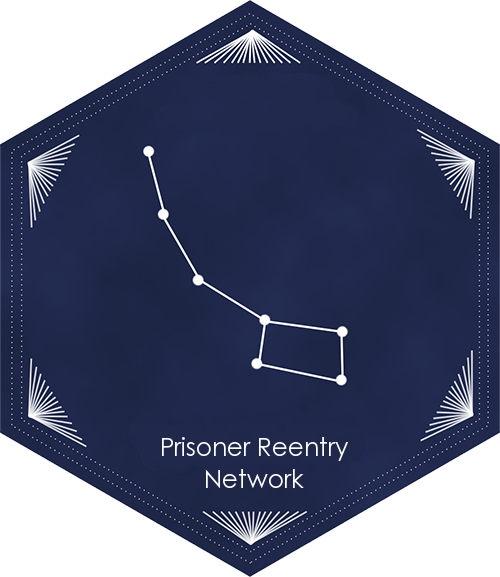 Transportation from Mule Creek State PrisonDirections to the Bay Area, Central California (Sacramento to Bakersfield), and Southern California (LA and San Diego)Updated: 6.10.15CONTENTS:Getting home from Mule Creek State can be difficult and expensive, and you may have no more than $200 to pay for the return trip. This guide is intended to provide information on transportation options from Mule Creek. LEAVING MULE CREEK STATE PRISON:On the day of your release, and you will be taken to Receiving and Release, where you will be provided clothing, identification, and gate money.  If someone is picking you up, they will come at 8:15.Clothing: The prison will provide you clothes for your release. There are some clothes that have been donated. The PIO of Mule Creek Prison has stated that they no longer supply clothing from PIA.If someone has sent dressouts, they will be waiting for you at Receiving and Release. An individual must send the items thirty days prior to your release, write “dressouts” as well as the person they are being delivered to. 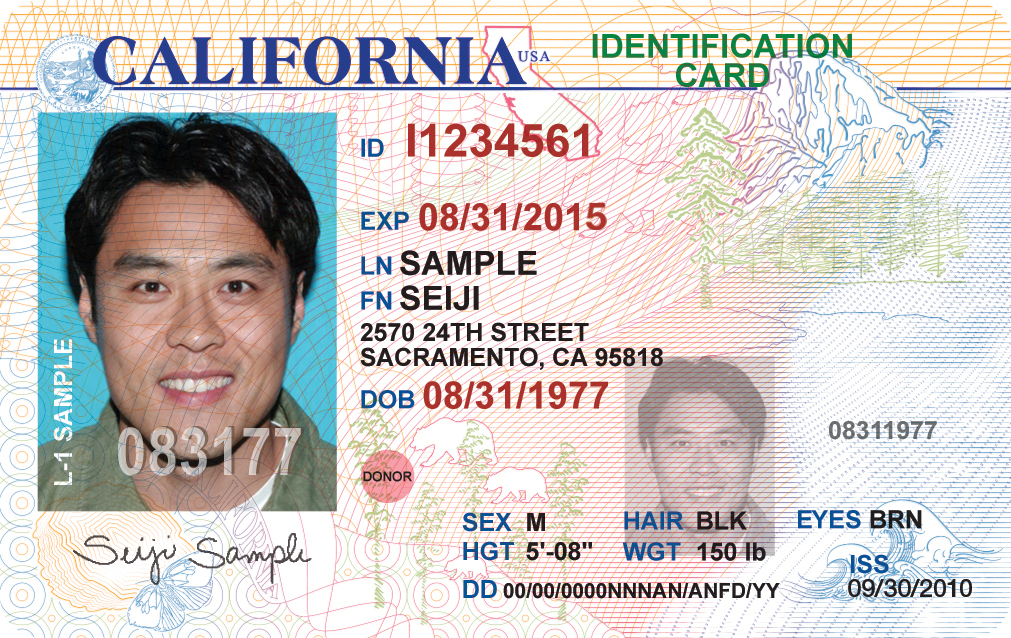 Identification: According to the Mule Creek PIO, you will not keep your CDCR-issued identification. However, recent legislation has required CDCR and DMV to supply individuals leaving prison with identification. Starting January 1st, 2015, AB 2308 requires the California Department of Corrections and Rehabilitation and the Department of Motor Vehicles to ensure that inmates released from state prisons have valid identification cards (pictured right).If you are leaving prison, and you meet all the following requirements:Previously held a CA driver’s license or ID card.Have a usable photo on file with the DMV that is not more than 10 years old.No outstanding fees due for a prior CA identification card.DMV verified your name, date of birth, social security number, and legal presence in the US.Then, you should get an identification card. Prior to release, speak with your counselor about getting your CA ID. Identification is in important to get public benefits, housing, and other important necessities. 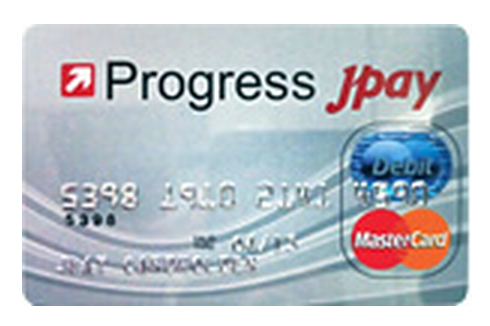 Gate Money: Mule Creek State Prison started issuing debit cards as gate money (pictured left) instead of cash. This debit card should have your $200 gate money, in addition to the money in your trust account.Release Time: According to officers at Receiving and Release, prisoners are usually released at 8am. Standard Release Procedure: According to officers at Receiving and Release, individuals are provided only two choices when they are taken to the Stockton Greyhound Bus Station. Released prisoners arrive at 8:50am, and are asked if they want to go south or north. The southern bus leaves at 9:15. The northern bus leaves at 9:30. Receiving and Release did not provide any more information as of the publication of this packet.This standard release procedure ignores the available transportation options nearby, and prevents released prisoners from accessing the most inexpensive and timely way home. Asking for help: “My advice would be to ask for help. I asked for directions from anybody I could once I got to San Francisco. I actually asked directions from three police officers. I left with another guy, and he was freaking when I approached the police. I told him, ‘Relax we’re not doing anything – we’re free.’” – Mark Self, released from Solano 2015.Electronic Tellers: Americans now purchase many items from electronic tellers. “The weirdest experience I had was going to a store and there were no tellers – just go in in and check yourself out. That was crazy,” recalled Daron Jones, who served thirty years and was released in 2015. Electronic tellers are discussed extensively in this packet. Stockton Greyhound Bus Station: If you do not have someone scheduled to pick you up, you will likely be taken to Stockton Greyhound Bus Station (121 S Center St., Stockton, CA 95202). According to the Mule Creek PIO, no one can pick them up at the station. It looks like this:  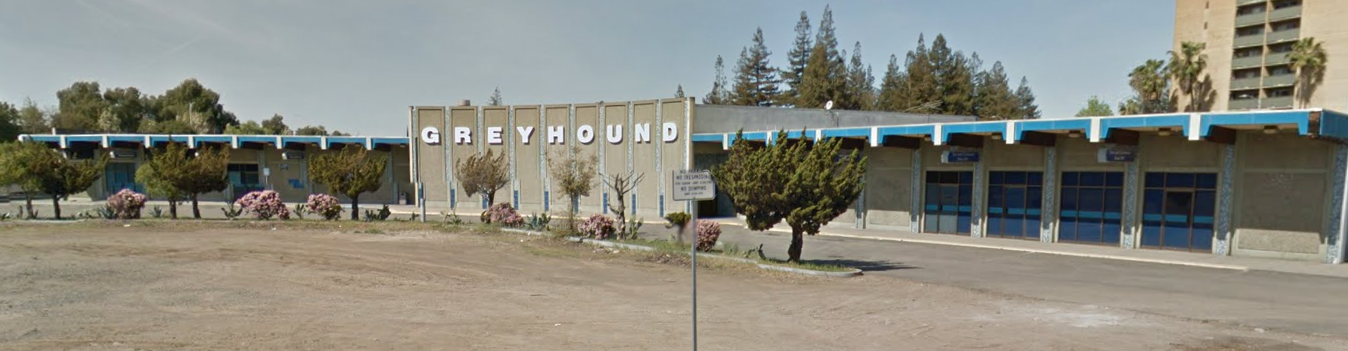 And it looks like this from the back: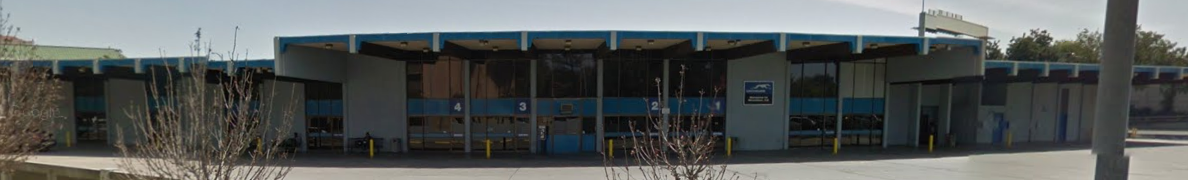 Nearby Transportation Centers:The Stockton Amtrak Station (735 South San Joaquin Street, Stockton, CA 95203) is approximately six blocks from the San Joaquin Greyhound Bus Station. It cannot be reached by a Greyhound bus. The San Joaquin train line leaves from this station, and is discussed on pages 6 and 7.PURCHASING GREYHOUND  TICKETS FROM AN AGENT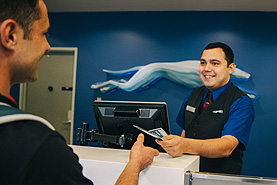 At the Greyhound station there will likely be a uniformed ticket agent at the counter (see right). They will help you buy a ticket to wherever you are going. You may have to get off the bus and onto other buses on your trip. If possible make sure you buy all tickets needed for your Greyhound trip at your first Greyhound station, rather than purchasing separate tickets at each stop, however do what the ticket agent instructs.PURCHASING TICKETS USING THE GREYHOUND KIOSK MACHINEIf the Bus/Greyhound station you are at does not have a ticket office/agent, you can purchase bus and train tickets at the Greyhound kiosk machine as shown to the left. You may have to get off the bus and onto other buses on your trip. If possible make sure you buy all tickets needed for your Greyhound trip at your first Greyhound station, rather than purchasing separate tickets at each station you stop at.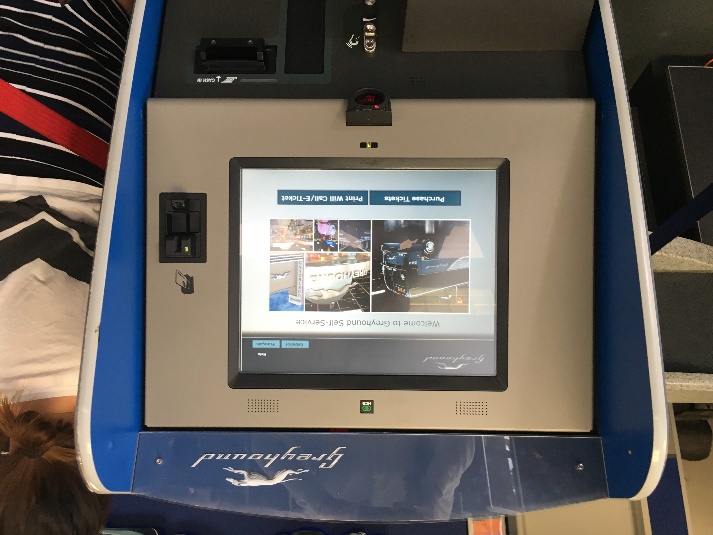 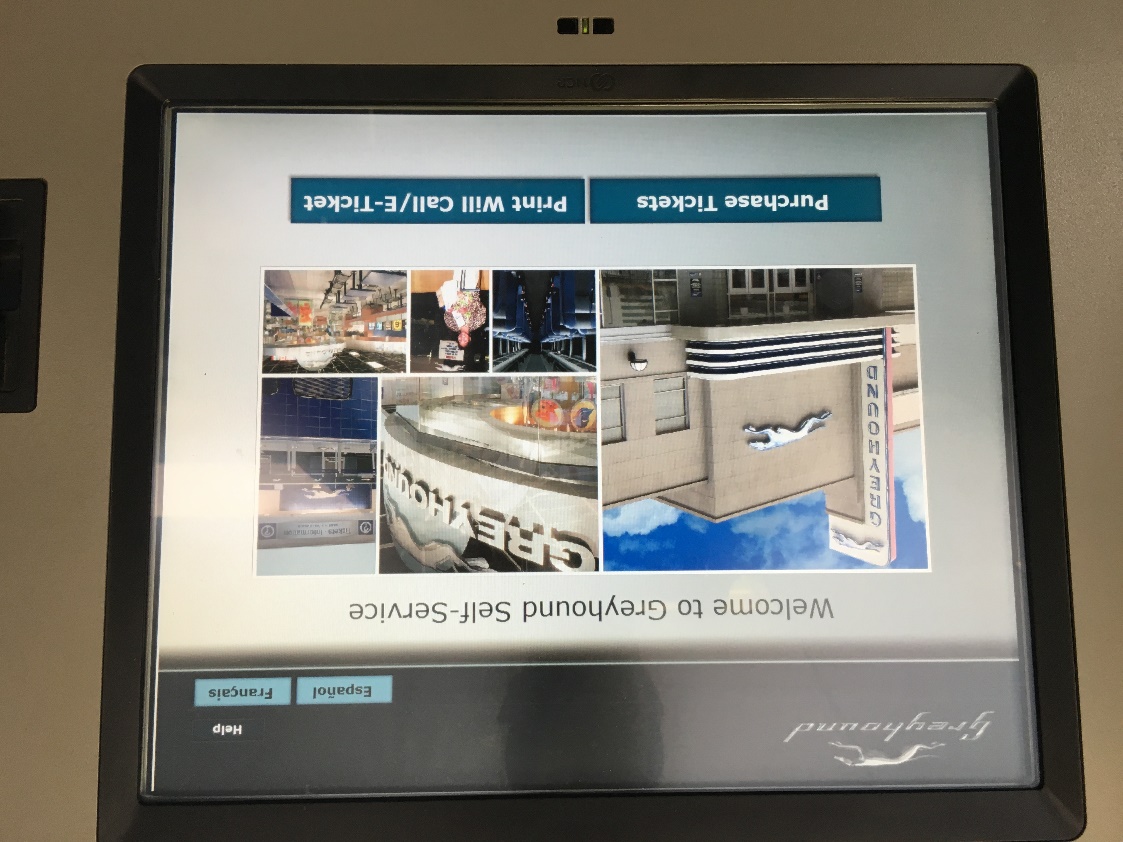 The Greyhound kiosk machine uses a touch screen. To purchase tickets using the Greyhound kiosk machine, follow these instructions: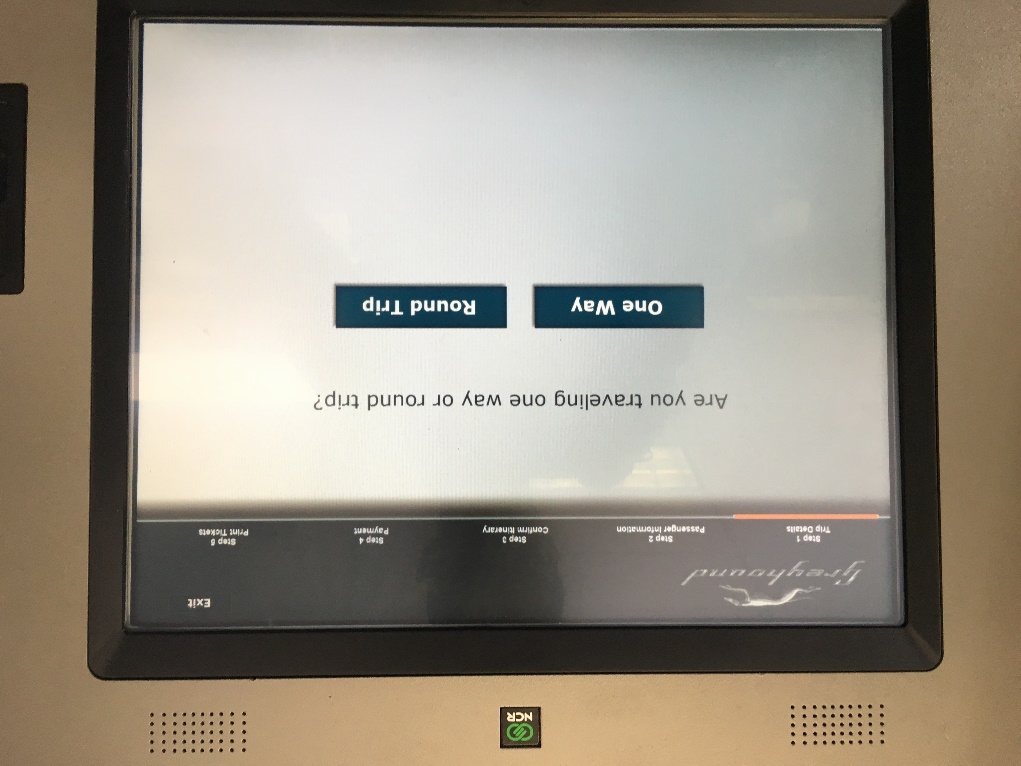 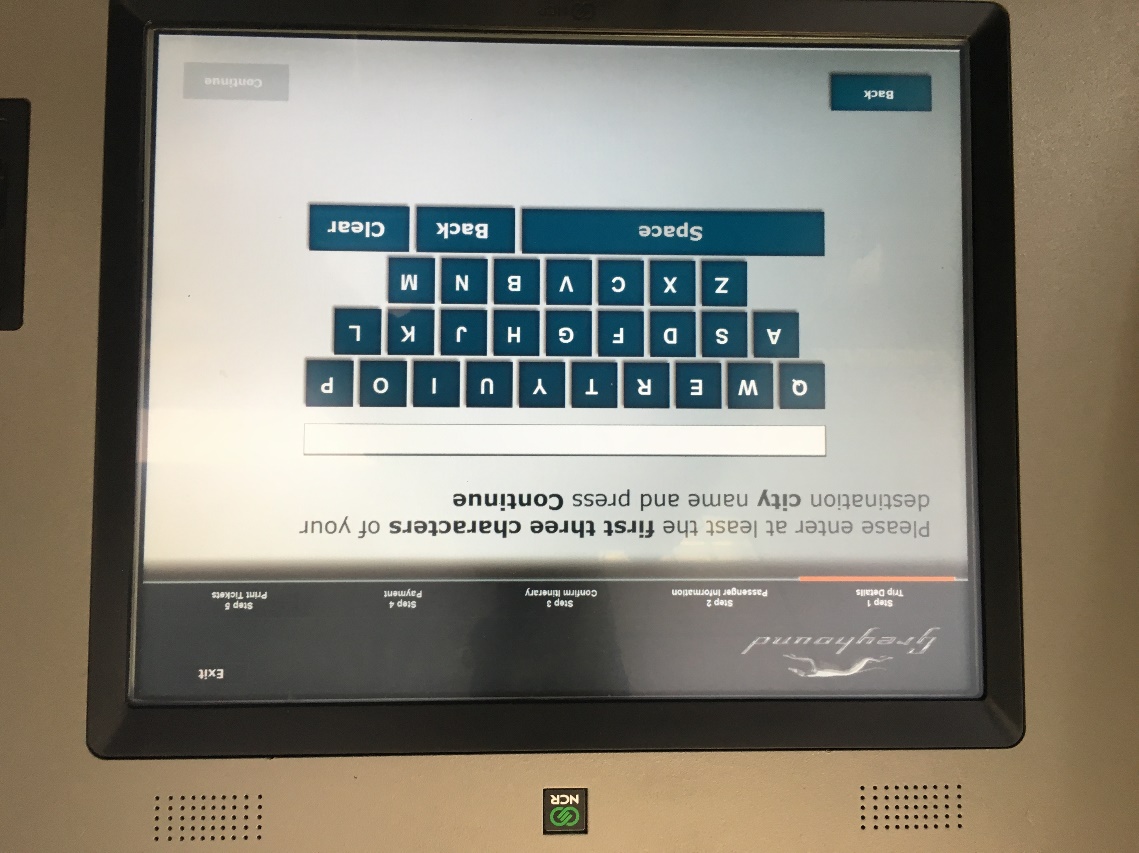 Press the first three letters of your destination, the press the Continue button in the bottom right corner.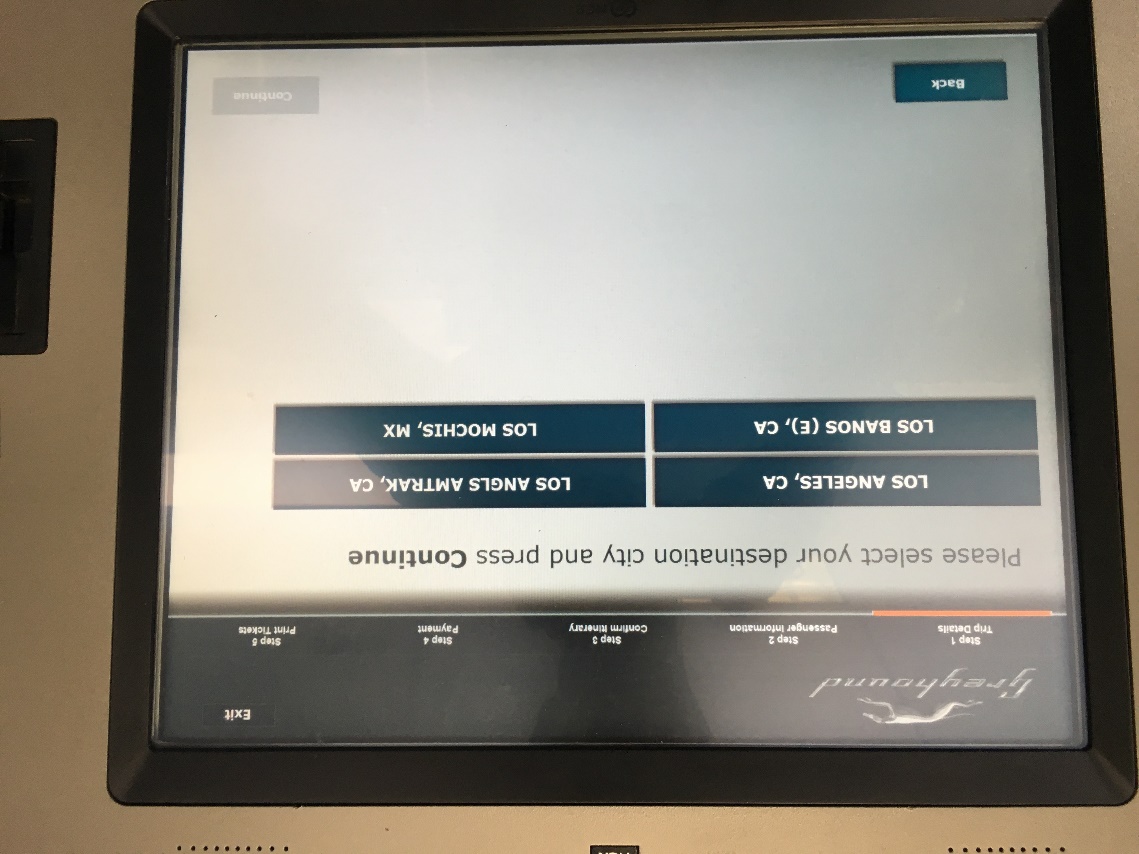 Press your destination on the screen and then press the Continue button in the bottom right corner.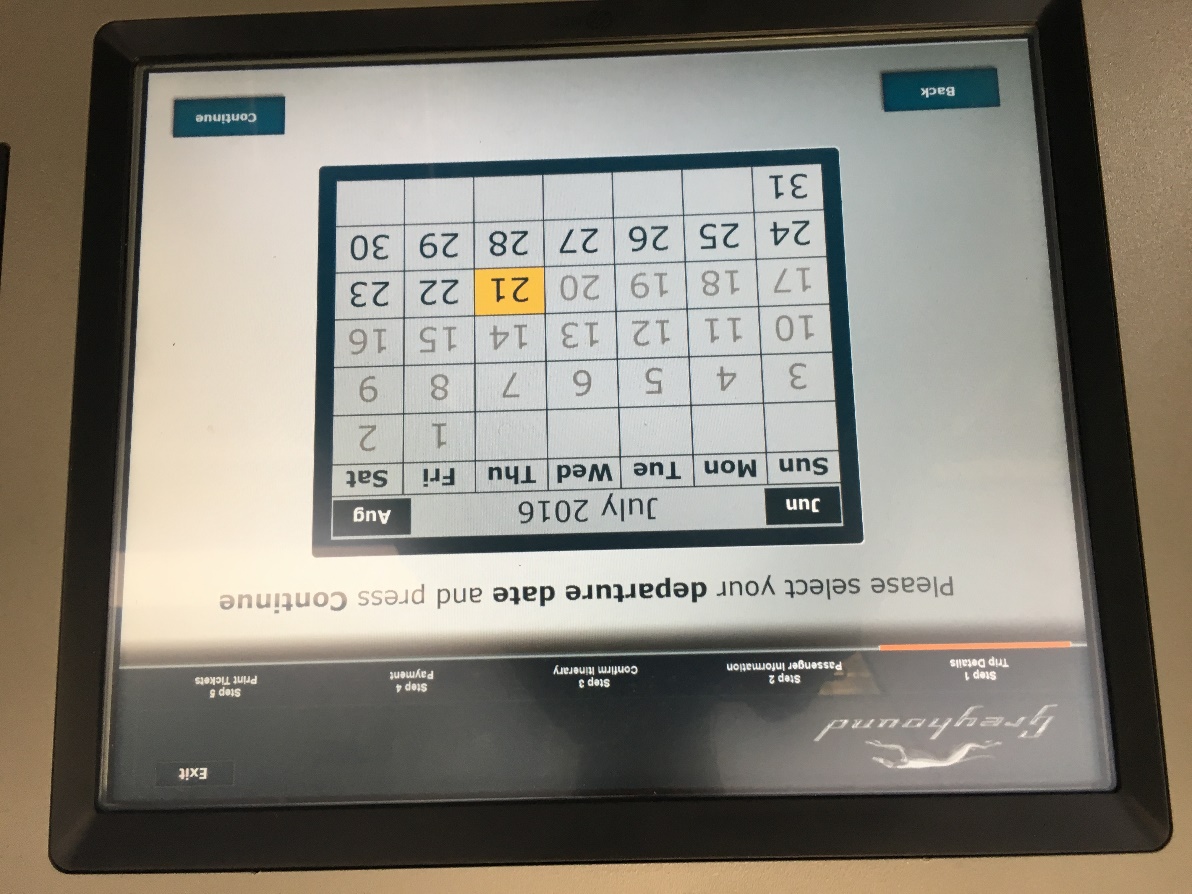 Press your departure date (probably today’s date) and then press the Continue button.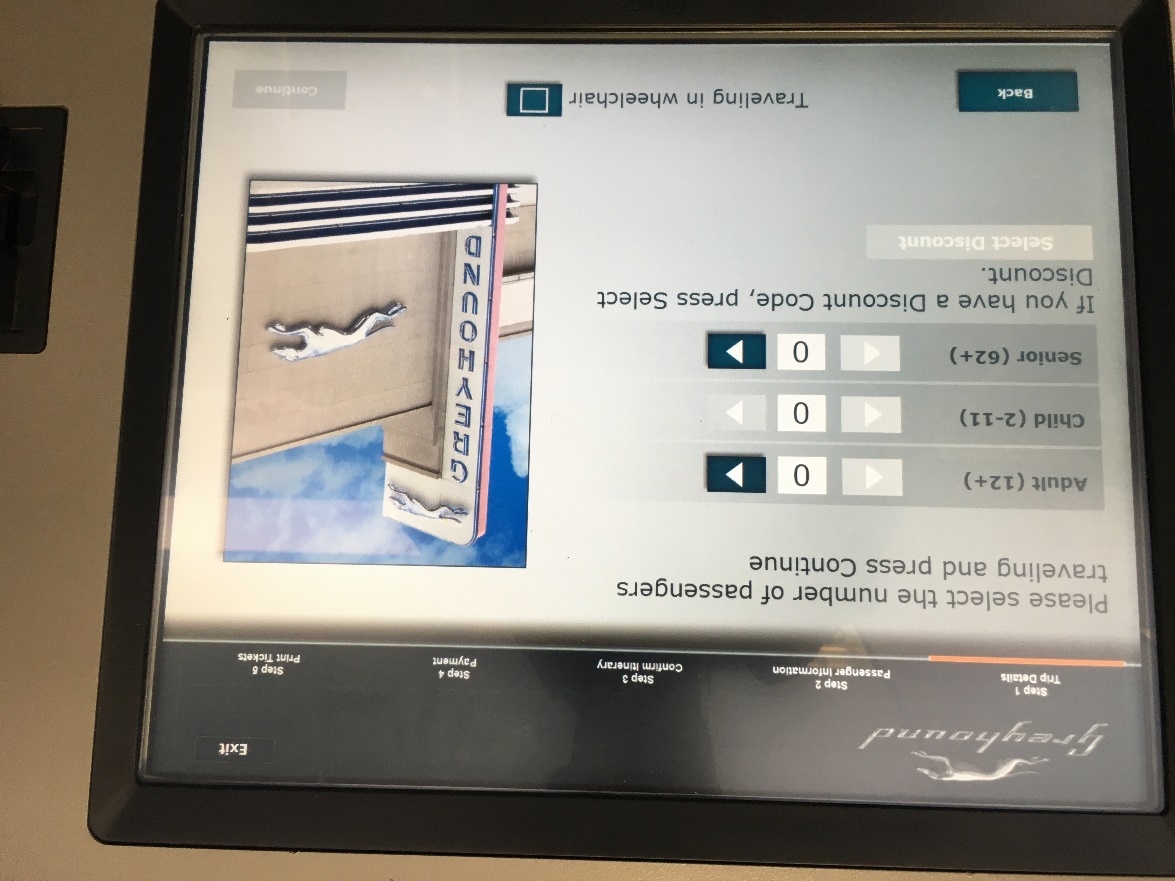 Press the > (arrow) button next to the type of tick you would like to buy. Then press the Continue button.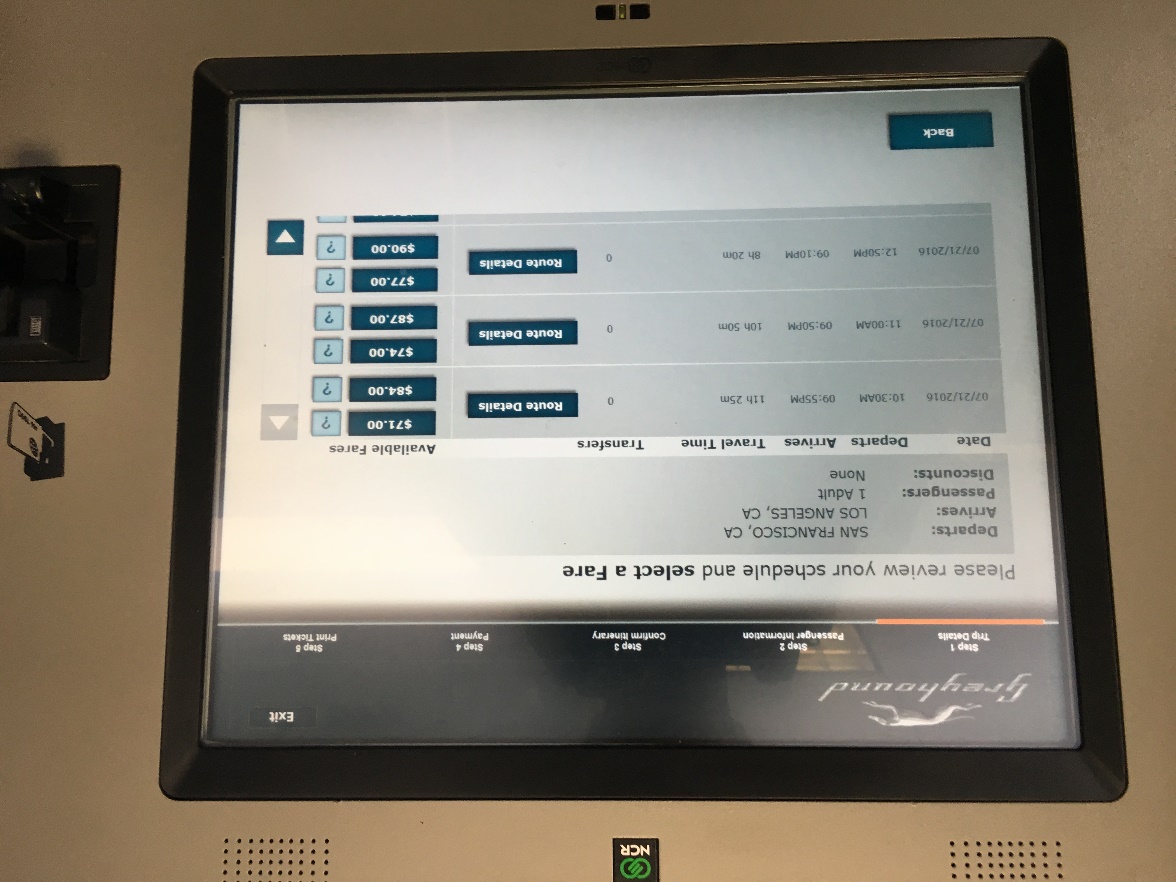 Press the least expensive price of the trip you would like to take. When the machine asks “Would you like to accept this fare?” press Accept.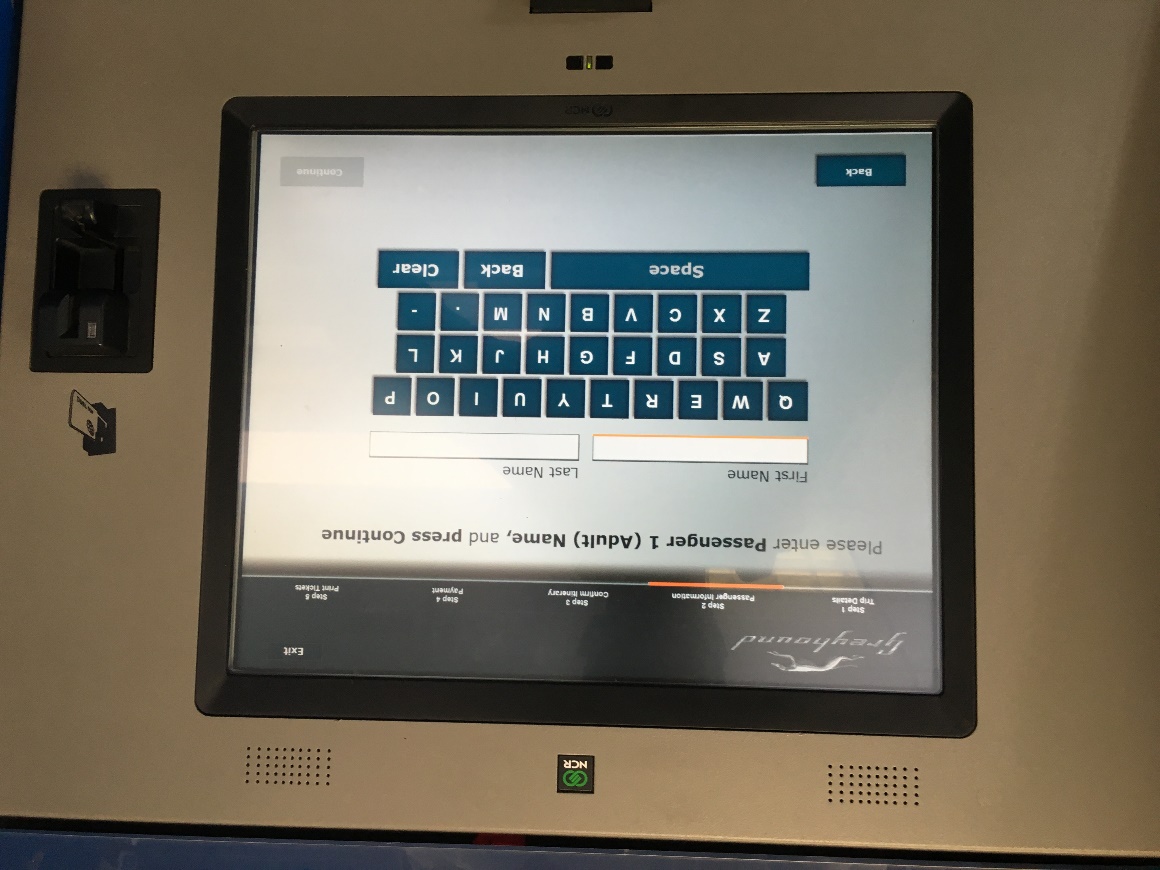 Type your first and last name into the machine. Then press the Continue button. It will then ask you to “Review your Itinerary and Charges.” Make sure everything is as you want it to be then press the Continue button. It will then take you to “Terms and Conditions.” Press the Accept button in the bottom right corner.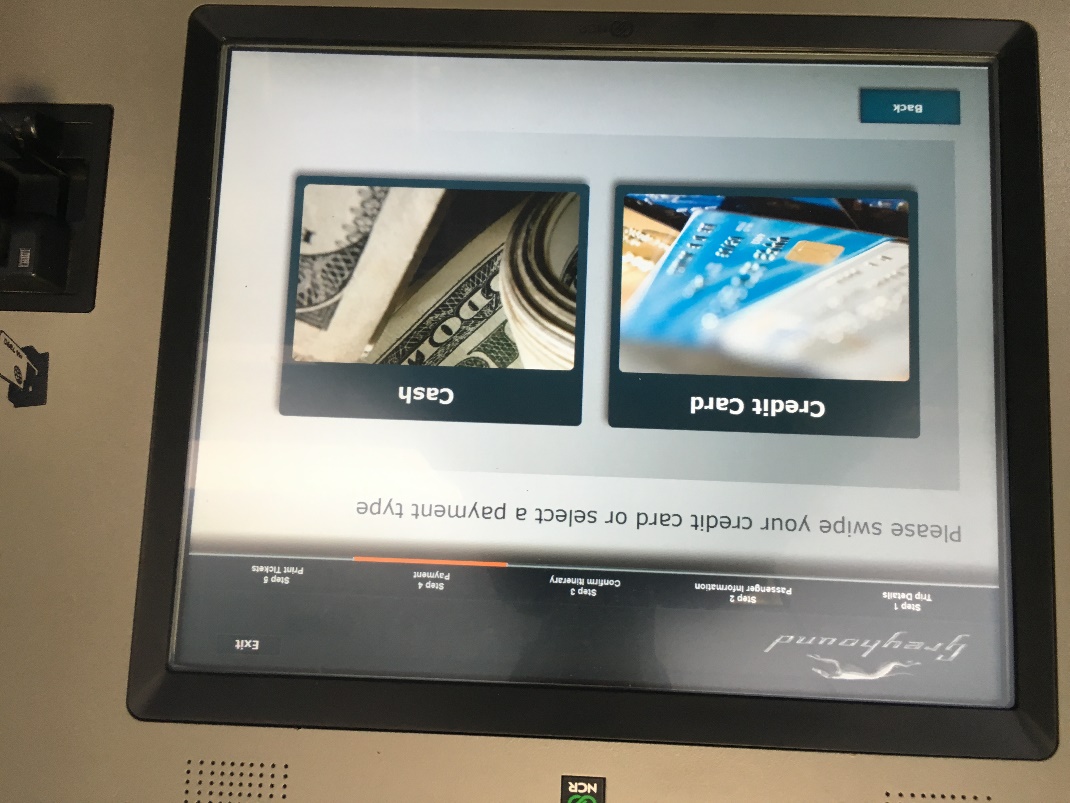 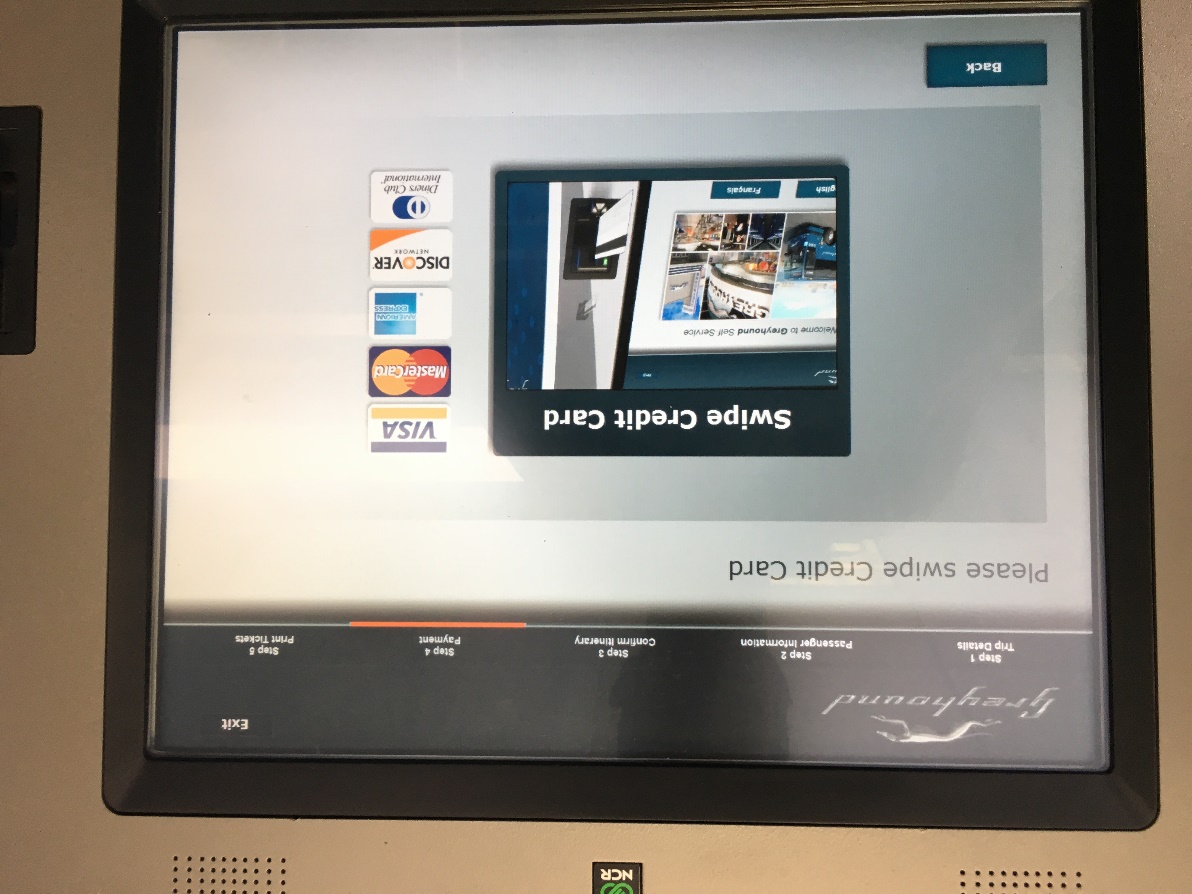 BUSES FROM STOCKTON GREYHOUND BUS STATION TO BAKERSFIELD: To get from the Stockton Bus Station to Bakersfield, purchase a ticket from the clerk at the station. Here is the schedule: 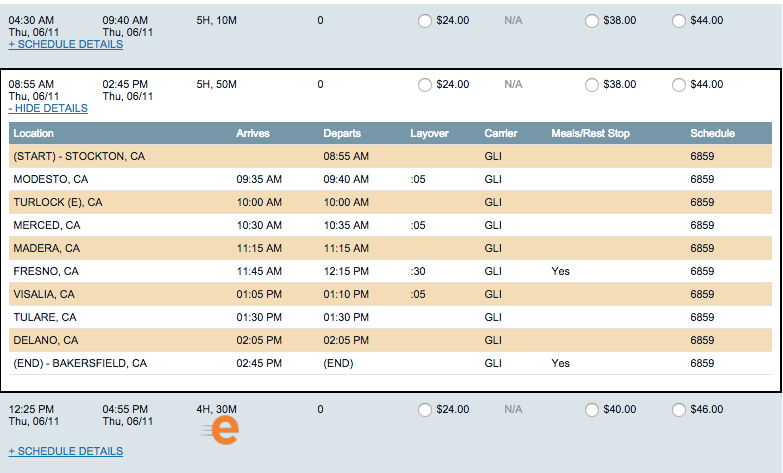 BUSES FROM STOCKTON GREYHOUND BUS STATION TO LOS ANGELES: To get to Los Angeles, purchase a ticket at the Stockton bus station. Here are three schedules: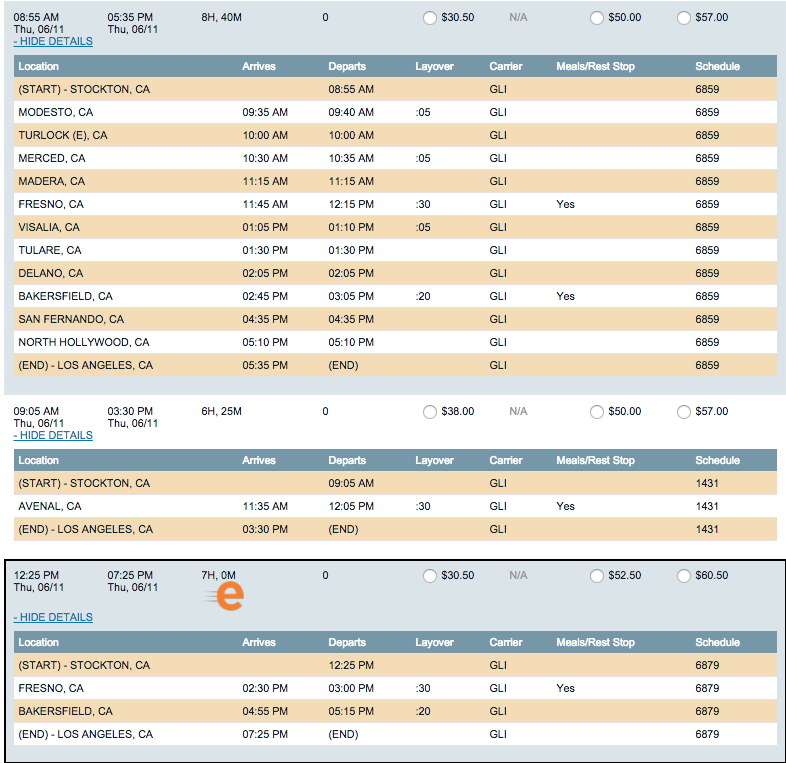 BUSES FROM STOCKTON GREYHOUND BUS STATION TO SAN DIEGO: To get to San Diego, purchase a ticket at the Stockton bus station. Here is the schedule: 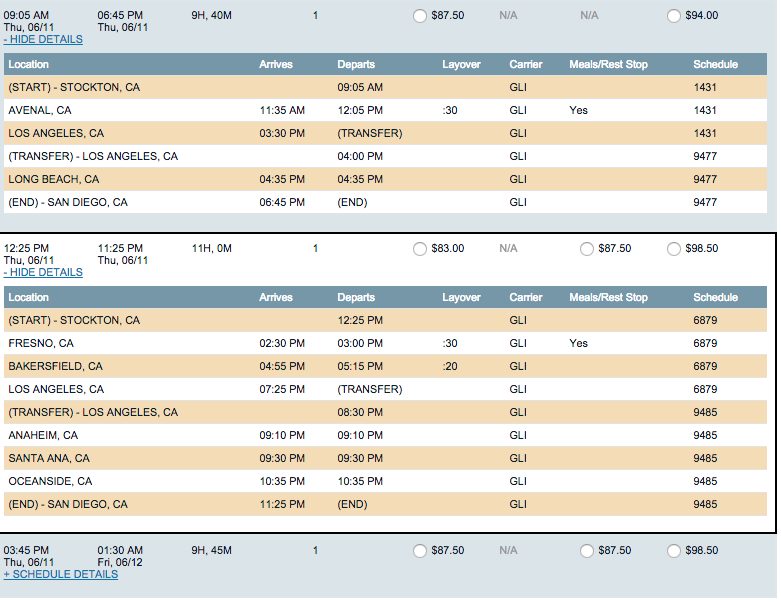 BUSES FROM STOCKTON GREYHOUND BUS STATION TO SACRAMENTO: To get to Sacramento, purchase a ticket at the Stockton bus station. Here is the schedule: 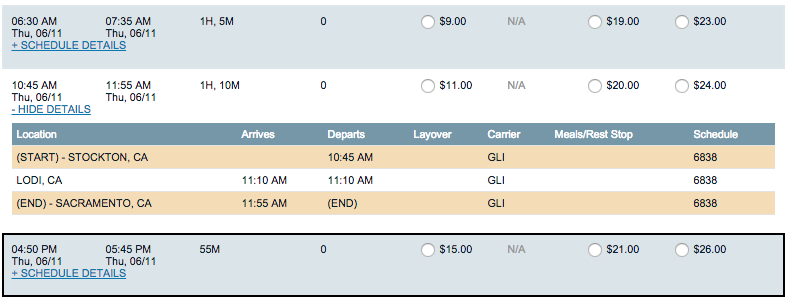 BUSES FROM STOCKTON GREYHOUND BUS STATION TO THE BAY AREATo get to the Bay Area, get on the Greyhound to Oakland. The schedule is here: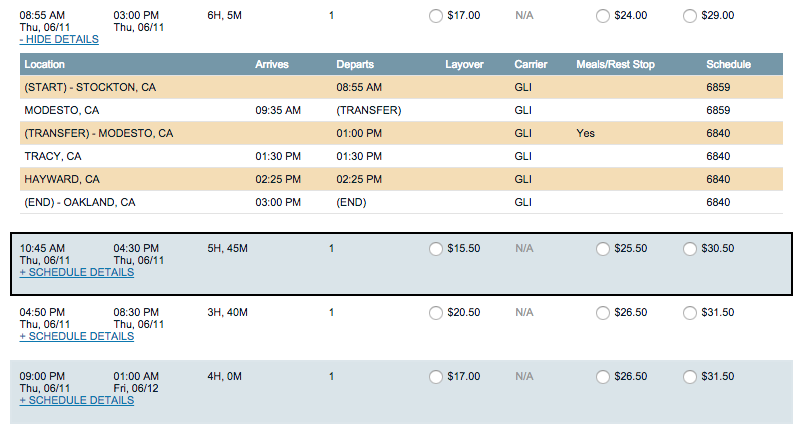 TRAINS FROM STOCKTON TO BAY AREA:To get from Stockton to the Bay Area, Bakersfield, or anywhere in California, the most efficient way is through the San Joaquin train, which leaves from the Stockton Amtrak. To get to the Bay Area,take the NORTHBOUND San Joaquin Train. It leaves from the Stockton Amtrak station at 9:01am and should arrive in Oakland at 11:00am. Here is the schedule: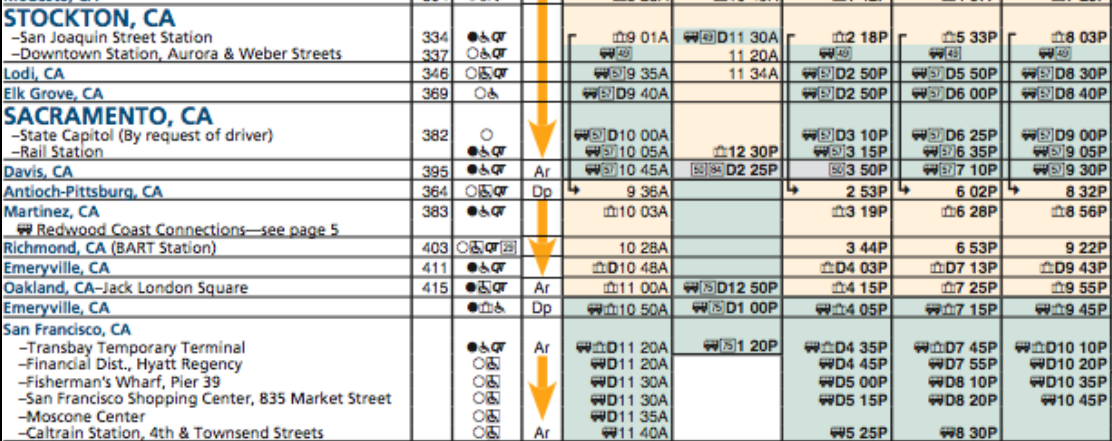 TRAINS FROM STOCKTON TO BAKERSFIELD, LOS ANGELES, AND SAN DIEGO:To get from Stockton to Bakersfield, Los Angeles and San Diego, the most efficient way is through the San Jaquin train, which leaves from the Stockton Amtrak. Take the SOUTHBOUND San Joaquin Train. It leaves the Stockton Amtrak Station at 9:17 am, arrives in Bakerfield at 1:41pm. You then transfer to a bus, which will take you to Los Angeles. In Los Angeles, you can take a train, the Pacific Surfliner, to San Diego. The schedule is here: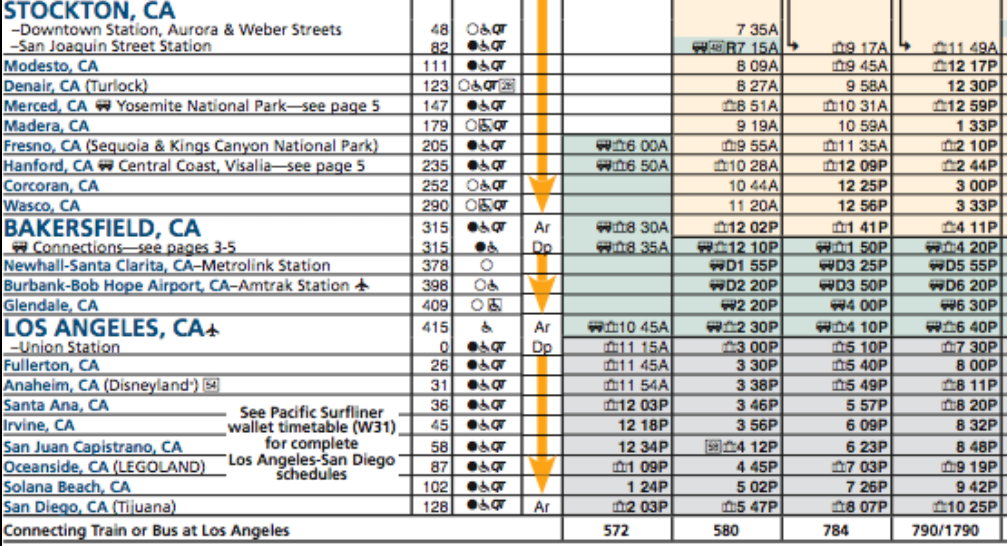 PURCHASING TICKETS AT AN AMTRAK STATION USING A TICKET MACHINE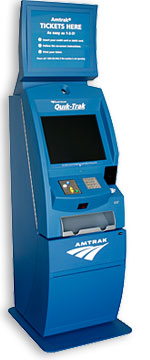 The Bus/Amtrak station does not have a ticket office. Instead, there is an electronic kiosk where you can purchase bus and train tickets (pictured left). Make sure you buy a ticket all the way to your final destination, rather than purchasing separate tickets for each leg of the journey. The Quik-Trak machine uses a touch screen. To purchase tickets using the Quick-Trak Machine, follow these instructions: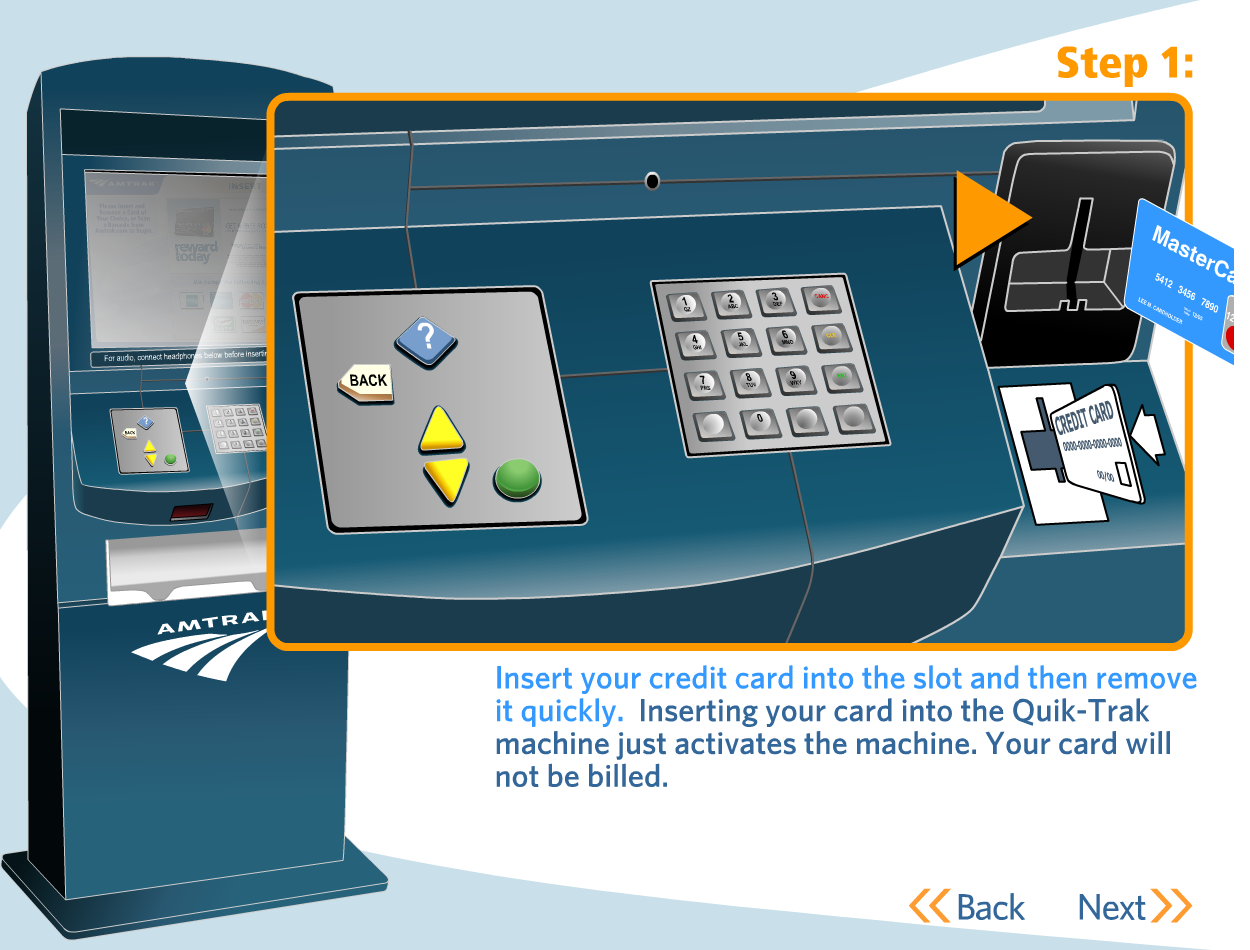 Step 2: Touch “Create Reservation” and select the location where you would like to go, and when. 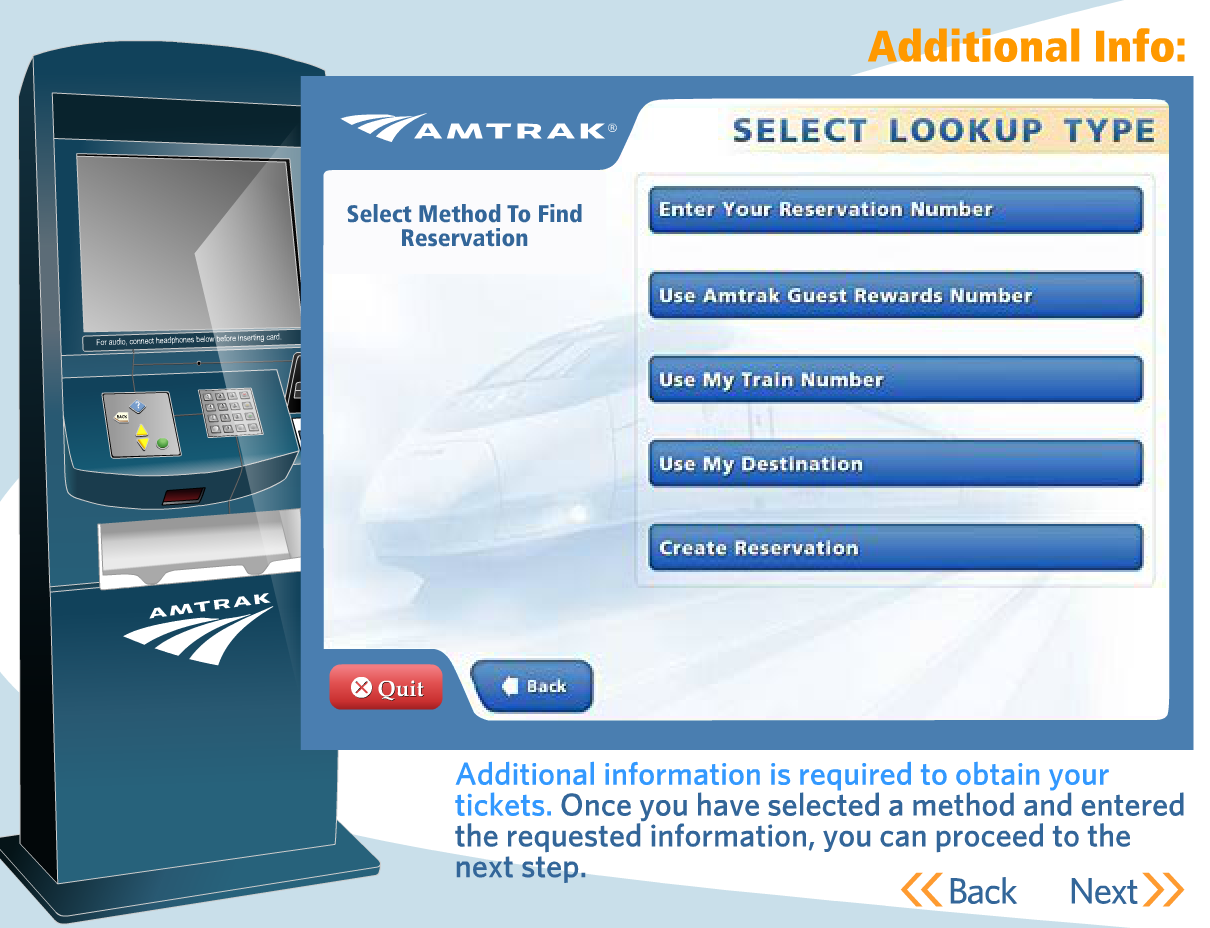 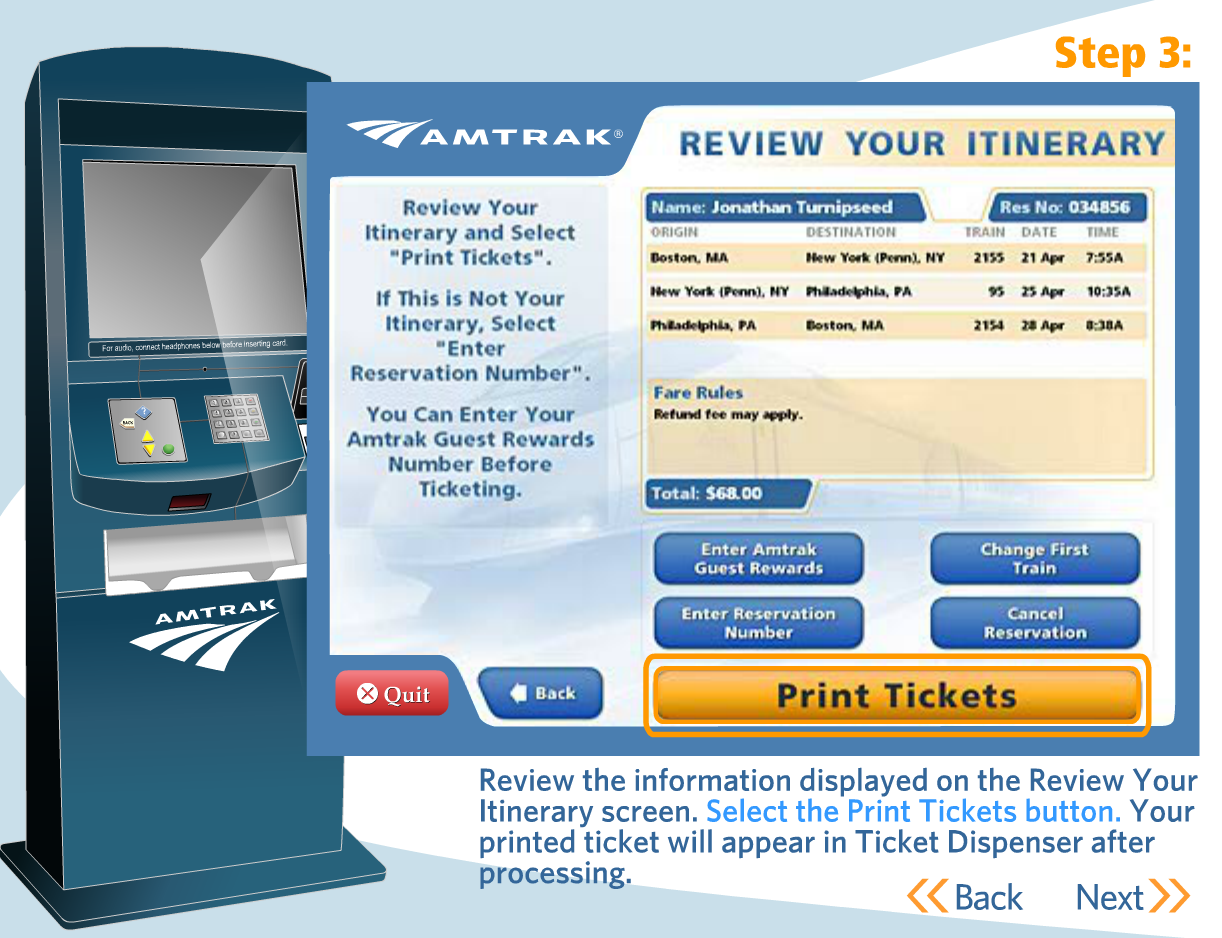 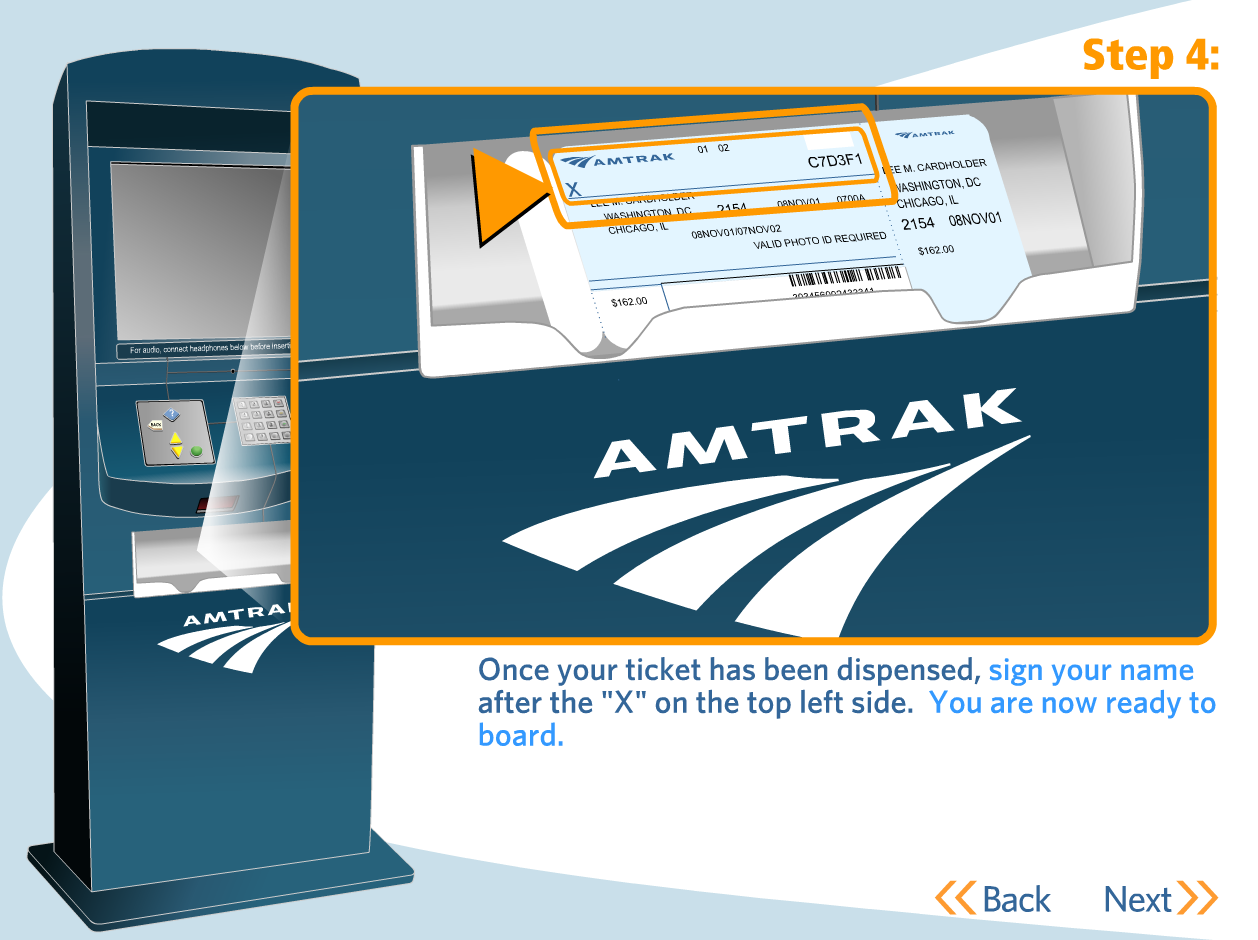 UNDERSTANDING YOUR AMTRAK TICKET AND TRIPYour Amtrak ticket should look like one of the following shown below. They list your name, departure and arrival location, departure and arrival time. To find the boarding gate where your train is leaving ask an Amtrak employee or look for a monitor that lists it. These monitors will usually list the boarding gate 15 minutes before the departure time of the train. Make sure to get on your train as soon as possible - some trains will not let you on if you don’t board 10 minutes before the departure time. You may have to get on multiple trains to get to your destination. For part of your Amtrak trip you may have to take a Thruway Bus. If you cannot find something make sure to talk to people. Try to find someone who works at Amtrak, but you can always ask for help from a stranger.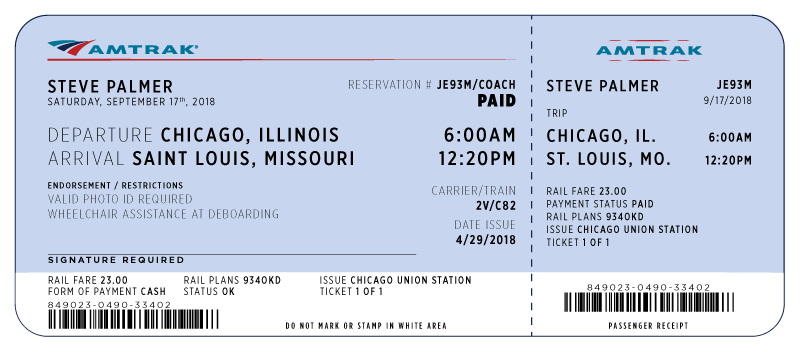 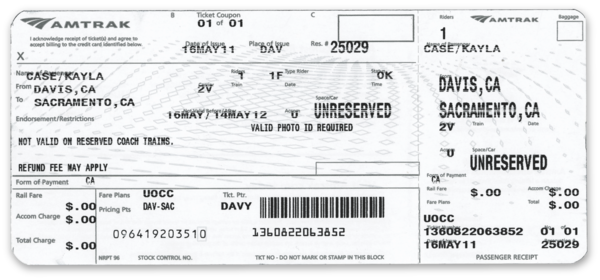 TRAVEL IN THE BAY AREA USING BART: Once you are in Richmond, you can transfer to Bart. BART stands for Bay Area Rapid Transit. BART operates five routes on 104 miles (167 km) of line, with 44 stations in four counties. With an average of 373,945 weekday passengers, 176,616 Saturday passengers, and 119,247 Sunday passengers in January 2013.  The BART logo looks like this:       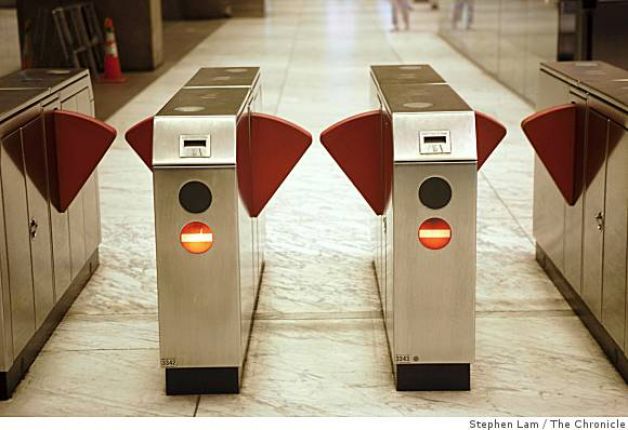 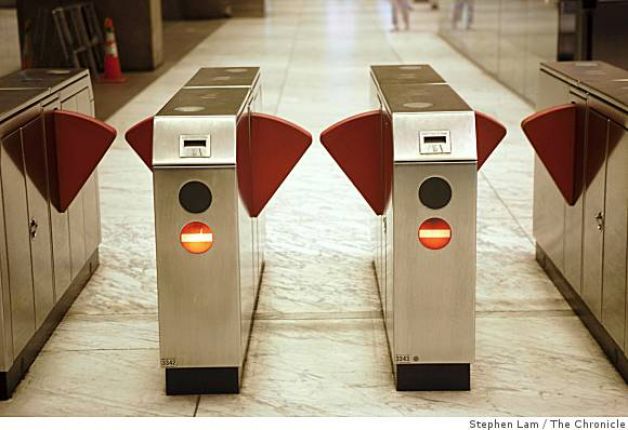 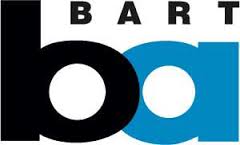 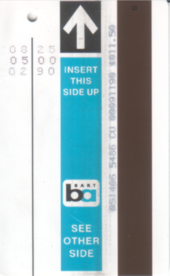 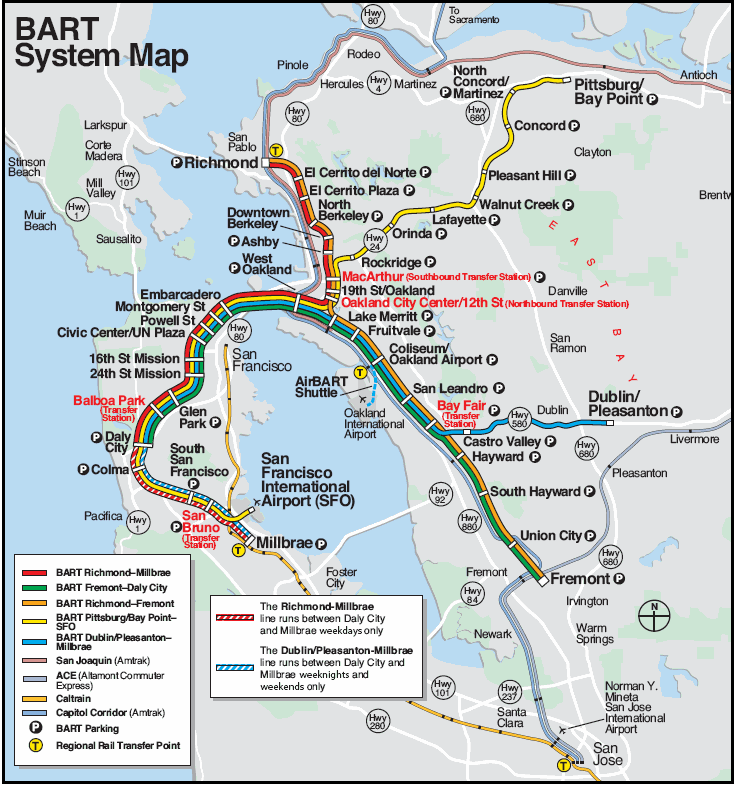 EMERGENCY SERVICESThese service providers can help you in the event of a problem:LEAVING MULE CREEKPurchasing Tickets at Greyhoudn StationStockton Greyhound Bus StationNearby Transportation CentersBUSES FROM STOCKTON GREYHOUND BUS STATION TRAINS TO BAY AREATRAINS TO BAKERSFIELD, LOS ANGELES, SAN DIEGOPURCHASING TICKETS AT AMTRAK STATIONSGetting Around the Bay Area Using BARTEMERGENCY SERVICESSACRAMENTO:For all services, dial 2-1-1 on any phone.Emergency Shelters for men:Union Gospel Mission
400 North Bannon Street, Sacramento, CA 95814 
Ph. (916) 447-3268
Provides a seven 7-night stay for single men. Be there at the black metal gate by 5:30 p.m. for a first come/first serve basis. You can have 7 nights in, then stay out for three nights, and come back for 7 more days. Preference usually given to "first timers" or new people, so let the staff know if this is your first time.Salvation Army
200 North B Street, Sacramento, CA 95814 
Ph. (916) 442-0331 x0
Emergency shelter provided for single men or women only. You must be at their B street lobby at 1:00 p.m. for placement onto the waiting list. Offers a 30 to 60 day shelter assisting in employment and housing independence.Adult Shelter VOA
1400 North A Street, Building B, Sacramento, CA 95814 
Ph. (916) 448-5507
You must show up the first time to have your name placed on the waiting list. Check in each day 9:00 a.m. to 12:00 p.m. - Intake is at 1:00 p.m. Call in each day for check-in after your name is on the list. When your name is close to the top, then show up or if you call in the staff will tell you to show up if you may receive a bed space.OAKLANDFood: Alameda County Community Food BankCall 510-635-3663 to get registered to pick up food.Their address is 7900 Edgewater Drive Oakland, CA 94621Shelters: Dial 2-1-1 on any phone, and someone will direct you to a shelter. Also try:City Team722 Washington St., Oakland, CA.510.452.3758 and wait to dial 26 Healthcare: Dial 9-1-1 if it is an emergency. 1411 E 31st St, Oakland, CA ‎(510) 437-4800 ‎	SACRAMENTO:For all services, dial 2-1-1 on any phone.Emergency Shelters for men:Union Gospel Mission
400 North Bannon Street, Sacramento, CA 95814 
Ph. (916) 447-3268
Provides a seven 7-night stay for single men. Be there at the black metal gate by 5:30 p.m. for a first come/first serve basis. You can have 7 nights in, then stay out for three nights, and come back for 7 more days. Preference usually given to "first timers" or new people, so let the staff know if this is your first time.Salvation Army
200 North B Street, Sacramento, CA 95814 
Ph. (916) 442-0331 x0
Emergency shelter provided for single men or women only. You must be at their B street lobby at 1:00 p.m. for placement onto the waiting list. Offers a 30 to 60 day shelter assisting in employment and housing independence.Adult Shelter VOA
1400 North A Street, Building B, Sacramento, CA 95814 
Ph. (916) 448-5507
You must show up the first time to have your name placed on the waiting list. Check in each day 9:00 a.m. to 12:00 p.m. - Intake is at 1:00 p.m. Call in each day for check-in after your name is on the list. When your name is close to the top, then show up or if you call in the staff will tell you to show up if you may receive a bed space.SAN FRANCISCOFood: Glide serves over 1,000 meals daily.Glide Memorial Church 330 Ellis St. 415-674-6000Shelter: Dial 2-1-1 on any phone, and someone will direct you to a shelter.Healthcare: Dial 9-1-1 if it is an emergency. San Francisco General Hospital1001 Portrero Ave.San Francisco, CA 94110415-206-8000LOS ANGELES: For all services, dial 2-1-1 on any phone.Shelters: Year Round Emergency Shelter 
(800) 548-6047, 
TTY: (800) 660-4026SAN DIEGO: For all services, dial 2-1-1 on any phone. LOS ANGELES: For all services, dial 2-1-1 on any phone.Shelters: Year Round Emergency Shelter 
(800) 548-6047, 
TTY: (800) 660-4026BAKERSFIELD: For all services, dial 2-1-1 on any phone.Shelter and Food:Bakersfield Homeless Center  
1600 East Truxtun Avenue, Bakersfield, CA
(661) 322-9199